1964 Louisiana Literacy Test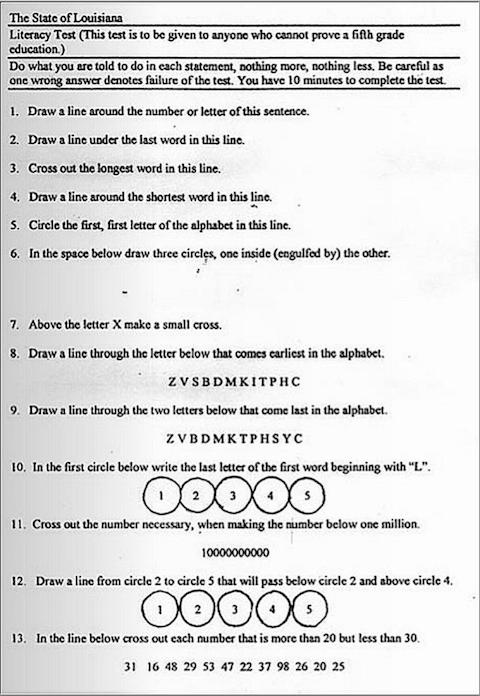 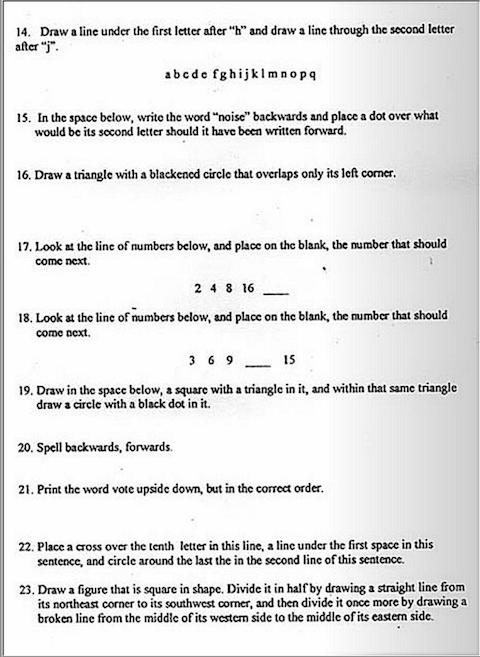 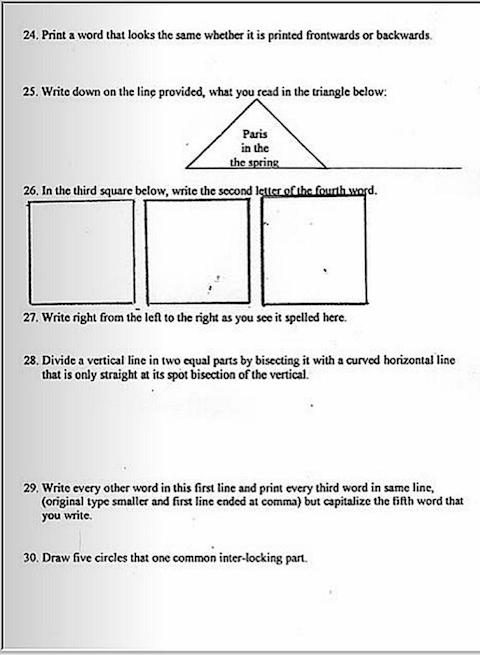 